Министерство образования и науки Российской ФедерацииФедеральное государственное бюджетное образовательное учреждениевысшего образования«Курский государственный университет»		Колледж  коммерции,  технологий  и  сервиса				Методические рекомендации по написанию реферата по дисциплине «Математика»специальности 09.02.05 Прикладная информатика (по отраслям)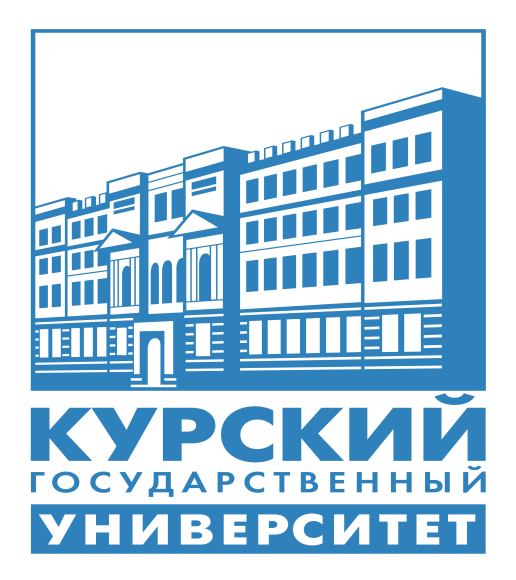 Составитель: Ефимцева И.Б.,преподаватель колледжа коммерции, технологий и  сервиса  ФГБОУ ВО «Курский государственный университет»Курск 2016Требования к содержанию и оформлению реферата Написание реферата является:-   одной из форм обучения студентов, направленной на  организацию и повышение уровня самостоятельной работы студентов;-   одной из форм научной работы обучающихся, целью которой является расширение научного кругозора студентов, ознакомление с методологией научного поиска.Реферат, как форма обучения обучающихся, - это краткий обзор максимального количества доступных публикаций по заданной теме, с элементами сопоставительного анализа данных материалов и с последующими выводами. При проведении обзора должна проводиться и исследовательская работа, но объем ее ограничен, так как анализируются уже сделанные предыдущими исследователями выводы и в связи с небольшим объемом данной формы работы.Темы рефератов определяются ПЦК Общеобразовательных дисциплин  и математики и содержатся в программе учебной дисциплины. Преподаватель рекомендует литературу, которая может быть использована для написания реферата.Целью написания рефератов является:привитие обучающимся навыков библиографического поиска необходимой литературы (на бумажных носителях, в электронном виде);привитие обучающимся навыков компактного  изложения мнения авторов и своего суждения по выбранному вопросу в письменной форме, научно грамотным языком и в хорошем стиле;приобретение навыка грамотного оформления ссылок на используемые источники, правильного цитирования авторского текста;выявление и развитие у обучающихся интереса к определенной научной и практической проблематике с тем, чтобы исследование ее в дальнейшем продолжалось в подготовке и написании курсовых и выпускной квалификационной работы и дальнейших научных трудах.Требования к содержанию:- материал, использованный в реферате, должен относится строго к выбранной теме;- необходимо изложить основные аспекты проблемы не только грамотно, но и в соответствии с той или иной логикой (хронологической, тематической, событийной и др.)- при изложении следует сгруппировать идеи разных авторов по общности точек зрения или по научным школам;- реферат должен заканчиваться подведением итогов проведенной исследовательской  работы: содержать краткий анализ-обоснование преимуществ той точки зрения по рассматриваемому вопросу, с которой Вы солидарны. Структура реферата1. Начинается реферат с титульного листа.Образец оформления титульного листа для реферата представлен в Приложении 1.2. За титульным листом следует Содержание. Содержание - это план реферата, в котором каждому разделу должен соответствовать номер страницы, на которой он находится.3. Текст реферата. Он делится на три части: введение, основная часть и заключение.а) Введение - раздел реферата, посвященный постановке проблемы, которая будет рассматриваться и обоснованию выбора темы.б) Основная часть - это звено работы, в котором последовательно раскрывается выбранная тема. Основная часть может быть представлена как цельным текстом, так и разделена на главы. При необходимости текст реферата может дополняться иллюстрациями, таблицами, графиками, но ими не следует "перегружать" текст.в) Заключение - данный раздел реферата должен быть представлен в виде выводов, которые готовятся на основе подготовленного текста. Выводы должны быть краткими и четкими. Также в заключении можно обозначить проблемы, которые "высветились" в ходе работы над рефератом, но не были раскрыты в работе.4.  Список использованных источников. В данном списке называются как те источники, на которые ссылается студент при подготовке реферата, так и все иные, изученные им в связи с его подготовкой. В работе должно быть использовано не менее 5 разных источников. Работа, выполненная с использованием материала, содержащегося в одном научном источнике, является явным плагиатом и не принимается. Оформление Списка использованных источников должно соответствовать требованиям библиографических стандартов.Объем и технические требования, предъявляемые к выполнению рефератаОбъем работы должен быть, как правило, не менее 15 и не более 20 страниц. Работа должна выполняться через полуторный интервал 14 шрифтом, размеры оставляемых полей: левое - 30 мм, правое - 10 мм, нижнее - 20 мм, верхнее - 20 мм.  Страницы должны быть пронумерованы (нумерация в верхней части страницы по центру). Расстояние между названием части реферата или главы и последующим текстом должно быть равно двум интервалам. Фразы, начинающиеся с "красной" строки, печатаются с абзацным отступом от начала строки, равным 1,5 см. При цитировании необходимо соблюдать следующие правила: текст цитаты заключается в кавычки и приводится без изменений, без произвольного сокращения цитируемого фрагмента (пропуск слов, предложений или абзацев допускается, если не влечет искажения всего фрагмента, и обозначается многоточием, которое ставится на месте пропуска) и без искажения смысла;каждая цитата должна сопровождаться ссылкой на источник, библиографическое описание которого должно приводиться в соответствии с требованиями библиографических стандартов.Реферат – письменная работа, выполняемая обучающимся в течение длительного срока (от недели до месяца).  Тематика внеаудиторной самостоятельной работы студентовСтатистические величиныСинтез оптимальных уравненийЭлементы фрактальной теорииЭлементарные функции Элементарные конформные отображенияЭлементарная теория сумм ГауссаЭкстремумы Численные методы анализа и синтеза периодических сигналовЧисленные методыЦелочисленное программированиеФункция и ее свойстваФункциональный метод решения неравенствУравнения с параметрамиТранспортная задачаТождественные преобразования показательных и логарифмических выражений Теория Матриц и ОпределителейТеория вероятностей вероятность событие величина числаТемпературный расчет с помощью вычислений информационной математики Сравнительный анализ алгоритмов построения выпуклой оболочки на плоскостиСлучайное событие и вероятность его появленияРешение транспортной задачи методом потенциаловПрименение экономико-математических методов при решении конкретных аналитических задачПриложения производнойПрактическое применение производнойОценка конкурентоспособности продукцииАбсолютная и относительная погрешностьАлгебраическая проблема собственных значений Алгоритм нахождения обратной матрицы Анализ поведения функций при заданных значениях аргументаАнализ различных подходов к определению тригонометрических функций Асимптотика решений дифференциальных уравнений Виды дифференциальных уравнений первого порядка и методы их решенияГрафики и их функции Дифференциальные уравнения и их решениеЗарождение и создание теории действительного числаСПИСОК РЕКОМЕНДОВАННОЙ ЛИТЕРАТУРЫПеречень рекомендуемых учебных изданий, Интернет-ресурсов, дополнительной литературыОсновная:Математика в примерах и задачах. Часть 1 [Электронный ресурс]: учебное пособие / Л.И. Майсеня [и др.]. — Электрон. текстовые данные. — Минск: Вышэйшая школа, 2014. — 359 c. — 978-985-06-2499-4. — Режим доступа: http://www.iprbookshop.ru/35494.htmlМатематика в примерах и задачах. Часть 2 [Электронный ресурс]: учебное пособие / Л.И. Майсеня [и др.]. — Электрон. текстовые данные. — Минск: Вышэйшая школа, 2014. — 431 c. — 978-985-06-2500-7. — Режим доступа: http://www.iprbookshop.ru/35495.htmlВысшая математика : учебник и практикум для СПО / М. Б. Хрипунова [и др.] ; под общ. ред. М. Б. Хрипуновой, И. И. Цыганок. — М. : Издательство Юрайт, 2017. — 472 с. — (Серия : Профессиональное образование). — ISBN 978-5-534-01497-6. — Режим доступа: http://www. biblio-online.ru- ЭБС «Юрайт»Дополнительная:Седых, И. Ю. Математика: учебник и практикум для СПО / И. Ю. Седых, Ю. Б. Гребенщиков, А. Ю. Шевелев. — М. : Издательство Юрайт, 2017. — 443 с. — (Серия : Профессиональное образование). — ISBN 978-5-9916-5914-7. — Режим доступа: http://www. biblio-online.ru- ЭБС «Юрайт»Шапкин А.С. Задачи с решениями по высшей математике, теории вероятностей, математической статистике, математическому программированию [Электронный ресурс] : учебное пособие для бакалавров / А.С. Шапкин, В.А. Шапкин. — Электрон. текстовые данные. — М. : Дашков и К, 2015. — 432 c. — 978-5-394-01943-2. — Режим доступа: http://www.iprbookshop.ru/5103.htmlШипачев В.С.Математика:  Учебник и практикум для СПО /Под ред. А.Н.Тихонова.-8-е изд., перераб. и доп.-М.:Юрайт, 2014. Журналы: Вестник МГТУ им. Н.Э. Баумана. Серия Естественные наукиЖурналы: Вестник ВГУ. Серия: Физика. МатематикаИнтернет ресурсы:Единая коллекция цифровых образовательных ресурсов: http://school-collection.edu.ruУчительский портал: http://www.uchportal.ru«Лекториум» просветительский  проект: https://www.lektorium.tvПРИЛОЖЕНИЕ 1Образец оформления титульного листаМинистерство образования и науки Российской ФедерацииФедеральное государственное бюджетное образовательное учреждениевысшего образования«Курский государственный университет»Колледж  коммерции,  технологий  и  сервисаРЕФЕРАТ по дисциплине: «Математика»По теме 												Выполнен обучающимся(ейся) 								                                                 (Ф.И.О. полностью)         	2 инф «А»_________________________         (группы)Программа подготовки специалистов среднего звена по специальности			09.02.05 Прикладная информатика (по отраслям)		(шифр и наименование специальности)Форма обучения  	очная					ФИО преподавателя      ____________________			                                                      (И.О. Фамилия)                                                      Курск 2017